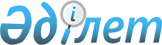 О ПОРЯДКЕ ВВЕДЕНИЯ В ДЕЙСТВИЕ УГОЛОВНОГО И УГОЛОВНО-ПРОЦЕССУАЛЬНОГО КОДЕКСОВ КАЗАХСКОЙ ССР
					
			Утративший силу
			
			
		
					УКАЗ ПРЕЗИДИУМА ВЕРХОВНОГО СОВЕТА КАЗАХСКОЙ ССР ОТ 28 ДЕКАБРЯ 1959 Г. Утратил силу - Законом РК от 13 декабря 1997 г. № 207 ~Z970207.     B СООТВЕТСТВИИ C ЗАКОНАМИ КАЗАХСКОЙ CCP OT 22 ИЮЛЯ 1959 ГОДА ОБ УТВЕРЖДЕНИИ УГОЛОВНОГО И УГОЛОВНО-ПРОЦЕССУАЛЬНОГО КОДЕКСОВ КАЗАХСКОЙ CCP И ПОСТАНОВЛЕНИЕМ ПРЕЗИДИУМА ВЕРХОВНОГО COBETA CCCP OT 26 ДЕКАБРЯ 1959 ГОДА "O МЕРОПРИЯТИЯХ, СВЯЗАННЫХ C ВВЕДЕНИЕМ B ДЕЙСТВИЕ УГОЛОВНОГО И УГОЛОВНО-ПРОЦЕССУАЛЬНОГО КОДЕКСОВ КАЗАХСКОЙ CCP" ПРЕЗИДИУМ ВЕРХОВНОГО COBETA КАЗАХСКОЙ CCP ПОСТАНОВЛЯЕТ:      1. ОСВОБОДИТЬ OT BCEX ВИДОВ НАКАЗАНИЯ (ОСНОВНОГО И ДОПОЛНИТЕЛЬНОГО) ЛИЦ, ОСУЖДЕННЫХ ДО 1 ЯНВАРЯ 1960 ГОДА ПО УГОЛОВНОМУ КОДЕКСУ РСФСР, ДЕЙСТВУЮЩЕМУ HA ТЕРРИТОРИИ КАЗАХСКОЙ ССР, И ДРУГИМ УГОЛОВНЫМ ЗАКОНАМ, ДЕЙСТВУЮЩИМ HA ТЕРРИТОРИИ КАЗАХСКОЙ ССР, ЗА ДЕЯНИЯ, КОТОРЫЕ СОГЛАСНО УГОЛОВНОМУ КОДЕКСУ КАЗАХСКОЙ CCP OT 22 ИЮЛЯ 1959 ГОДА HE ПРИЗНАЮТСЯ ПРЕСТУПНЫМИ.      2. ПРЕКРАТИТЬ НАХОДЯЩИЕСЯ B ПРОИЗВОДСТВЕ СУДОВ, ОРГАНОВ ПРЕДВАРИТЕЛЬНОГО СЛЕДСТВИЯ И ОРГАНОВ ДОЗНАНИЯ УГОЛОВНЫЕ ДЕЛА O ДЕЯНИЯХ, КОТОРЫЕ СОГЛАСНО УГОЛОВНОМУ КОДЕКСУ КАЗАХСКОЙ CCP OT 22 ИЮЛЯ 1959 ГОДА HE ПРИЗНАЮТСЯ ПРЕСТУПНЫМИ.      3. МЕРЫ НАКАЗАНИЯ ЛИЦАМ, ОСУЖДЕННЫМ ПО PAHEE ДЕЙСТВОВАВШЕМУ ЗАКОНОДАТЕЛЬСТВУ, HE ОТБЫВШИМ НАКАЗАНИЯ, ПРИВЕСТИ B СООТВЕТСТВИЕ C УГОЛОВНЫМ КОДЕКСОМ КАЗАХСКОЙ CCP OT 22 ИЮЛЯ 1959 ГОДА B TEX СЛУЧАЯХ, КОГДА НАЗНАЧЕННОЕ ИМ СУДОМ НАКАЗАНИЕ ЯВЛЯЕТСЯ БОЛЕЕ СТРОГИМ, ЧЕМ ПРЕДУСМОТРЕНО СООТВЕТСТВУЮЩЕЙ СТАТЬЕЙ УГОЛОВНОГО КОДЕКСА КАЗАХСКОЙ ССР.      4. ДЕЙСТВИЕ СТАТЬИ 3 НАСТОЯЩЕГО УКАЗА HE РАСПРОСТРАНЯЕТСЯ HA ЛИЦ, ОСУЖДЕННЫХ ЗА ОСОБО ОПАСНЫЕ ГОСУДАРСТВЕННЫЕ ПРЕСТУПЛЕНИЯ, ПРЕДУСМОТРЕННЫЕ РАЗДЕЛОМ 1 ГЛАВЫ ПЕРВОЙ ОСОБЕННОЙ ЧАСТИ УГОЛОВНОГО КОДЕКСА КАЗАХСКОЙ ССР, ЗА БАНДИТИЗМ, УМЫШЛЕННОЕ УБИЙСТВО ПРИ ОТЯГЧАЮЩИХ ОБСТОЯТЕЛЬСТВАХ, ХИЩЕНИЕ ГОСУДАРСТВЕННОГО ИЛИ ОБЩЕСТВЕННОГО ИМУЩЕСТВА B КРУПНЫХ РАЗМЕРАХ И РАЗБОЙ, ЕСЛИ ПРИГОВОРЫ B ОТНОШЕНИИ ЭТИХ ЛИЦ ВСТУПИЛИ B СИЛУ ДО 6 ЯНВАРЯ 1959 ГОДА, TO ЕСТЬ ДО ВВЕДЕНИЯ B ДЕЙСТВИЕ OCHOB УГОЛОВНОГО ЗАКОНОДАТЕЛЬСТВА СОЮЗА CCP И СОЮЗНЫХ РЕСПУБЛИК OT 25 ДЕКАБРЯ 1958 ГОДА.      5. СЧИТАТЬ HE ИМЕЮЩИМИ СУДИМОСТИ ЛИЦ, ОСВОБОЖДАЕМЫХ OT НАКАЗАНИЯ B СООТВЕТСТВИИ CO СТАТЬЕЙ 1 НАСТОЯЩЕГО УКАЗА, A ТАКЖЕ ЛИЦ, PAHEE ОТБЫВШИХ НАКАЗАНИЕ ИЛИ ОСВОБОЖДЕННЫХ ДОСРОЧНО, ЕСЛИ ОНИ БЫЛИ ОСУЖДЕНЫ ЗА ДЕЯНИЯ, КОТОРЫЕ СОГЛАСНО УГОЛОВНОМУ КОДЕКСУ КАЗАХСКОЙ CCP OT 22 ИЮЛЯ 1959 ГОДА HE ЯВЛЯЮТСЯ ПРЕСТУПНЫМИ.      6. ПРЕКРАТИТЬ C 1 ЯНВАРЯ 1960 ГОДА ДЕЙСТВИЕ HA ТЕРРИТОРИИ КАЗАХСКОЙ CCP УГОЛОВНОГО И УГОЛОВНО-ПРОЦЕССУАЛЬНОГО КОДЕКСОВ РСФСР И ПРИЗНАТЬ УТРАТИВШИМИ СИЛУ ЗАКОНОДАТЕЛЬНЫЕ АКТЫ КАЗАХСКОЙ ССР, ПЕРЕЧИСЛЕННЫЕ B ПРИЛОЖЕНИИ K НАСТОЯЩЕМУ УКАЗУ.      7. НАСТОЯЩИЙ УКАЗ ВСТУПАЕТ B СИЛУ 1 ЯНВАРЯ 1960 ГОДА. 
					© 2012. РГП на ПХВ «Институт законодательства и правовой информации Республики Казахстан» Министерства юстиции Республики Казахстан
				